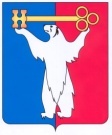 АДМИНИСТРАЦИЯ ГОРОДА НОРИЛЬСКАКРАСНОЯРСКОГО КРАЯРАСПОРЯЖЕНИЕ27.03.2020	г. Норильск                                            № 1397О временном изменении муниципальных маршрутов регулярных пассажирских перевозок на территории муниципального образования город НорильскВ соответствии с Федеральным законом от 13.07.2015 № 220-ФЗ «Об организации регулярных перевозок пассажиров и багажа автомобильным транспортом и городским наземным электрическим транспортом в Российской Федерации и о внесении изменений в отдельные законодательные акты Российской Федерации» и постановлением Администрации города Норильска от 13.01.2016 № 18 «Об утверждении Порядка установления, изменения и отмены муниципальных маршрутов регулярных перевозок автомобильным транспортом на территории муниципального образования город Норильск», в связи с аварийным состоянием коллектора, просадкой дорожного полотна, признанием аварийным дома по адресу ул. Комсомольская д. 20 и невозможностью осуществления движения автобусов по установленным схемам движения по маршрутам: № 1 «А» «Школа № 1 - АДЦ - Школа № 1», № 5 «А» «ОВЦ - улица Комсомольская - Медный завод», № 11 «ХКЦ - АДЦ», № 14 «А» «УТВГС - улица Комсомольская - АДЦ - УТВГС», № 16 «А» «АБК «НПОПАТ» - улица Комсомольская - АДЦ - АБК «НПОПАТ» (далее – маршруты №№ 1 «А», 5 «А», 11, 14 «А», 16 «А»),1. Муниципальному унитарному предприятию муниципального образования город Норильск «Норильское производственное объединение пассажирского автотранспорта»:1.1. Временно изменить маршруты №№ 1 «А», 5 «А», 11, 14 «А», 16 «А» с объездом места проведения дорожно - ремонтных работ по Ленинскому проспекту, улице Советской, улице Комсомольской и далее по установленному маршруту;1.2. После устранения причин, препятствующих движению автобусов по маршрутам №№ 1 «А», 5 «А», 11, 14 «А», 16 «А», возобновить движение автобусов по этим маршрутам по схемам, установленным Реестром муниципальных маршрутов регулярных перевозок, утвержденным распоряжением Администрации города Норильска от 20.06.2018 № 3314, с направлением в тот же день соответствующего уведомления в адрес Управления городского хозяйства Администрации города Норильска;1.3. Обеспечить размещение информационных объявлений с соответствующим содержанием в салонах автобусов, работающих по маршрутам №№ 1 «А», 5 «А», 11, 14 «А», 16 «А», а также осуществлять оповещение пассажиров с использованием громкой связи, справки автомат.2. Опубликовать настоящее распоряжение в газете «Заполярная правда» и разместить его на официальном сайте муниципального образования город Норильск.3. Настоящее распоряжение вступает в силу с момента подписания и распространяет свое действие на правоотношения, возникшие с 24.03.2020.Заместитель Главы города Норильскапо городскому хозяйству                        	                                       Н.А. Жигулин